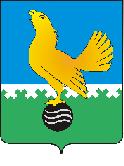 Ханты-Мансийский автономный округ-Юграмуниципальное образованиегородской округ город Пыть-ЯхАДМИНИСТРАЦИЯ ГОРОДАП О С Т А Н О В Л Е Н И ЕО внесении изменений в постановление администрации города  от 14.12.2017 № 337-па «Об утверждении муниципальной программы  «Обеспечение доступным и комфортным  жильем жителей муниципального образования городской округ город Пыть-Ях в 2018-2025 годах ина период до 2030 года»(в ред. от 17.04.2018 № 74-па)	В соответствии с Бюджетным кодексом Российской Федерации, постановлением Правительства Ханты-Мансийского автономного округа – Югры от 09.10.2013 № 408-п «О государственной программе Ханты-Мансийского автономного округа - Югры «Обеспечение доступным и комфортным жильем жителей Ханты-Мансийского автономного округа - Югры в 2018-2025 годах и на период до 2030 года», постановлением администрации города от 21.08.2013 № 184-па «О муниципальных и ведомственных целевых программах муниципального образования городской округ город Пыть-Ях», решения Думы города от 19.04.2018 № 156 «О внесении изменений в решение Думы города Пыть-Яха от 21.12.2017 № 129 «О бюджете города Пыть-Яха на 2018 год и на плановый период 2019 и 2020 годов», внести в постановление администрации  города  от 14.12.2017 № 337-па  «Об утверждении муниципальной  программы  «Обеспечение доступным и комфортным  жильем жителей  муниципального образования  городской округ город  Пыть-Ях в 2018-2025 годах и на период до 2030 года» следующие изменения:1.	В приложении к постановлению:1.1.	Строку «Финансовое обеспечение муниципальной программы» паспорта муниципальной программы изложить в следующей редакции:1.2. По тексту приложения слова «с Федеральной целевой программой «Жилище» на 2015 – 2020 годы» заменить словами «с государственной программой Российской Федерации «Обеспечение доступным и комфортным жильем и коммунальными услугами граждан Российской Федерации»».1.3. Пункт 1.4 подпрограммы  I, строку «Итого по подпрограмме I», пункт 2.3. подпрограммы II, строку «Итого по подпрограмме II», «Всего по муниципальной программе», «Ответственный исполнитель», «Соисполнитель 1» приложения № 3 к приложению изложить в новой редакции согласно приложению № 1. 1.5. Приложение № 4 к приложению  изложить в новой редакции согласно приложению № 2.1.6. Подпункт 3.6. пункта 3 приложения № 5 к приложению  дополнить подпунктом 3.6.12 следующего содержания:«3.6.12. Отсутствие строения в перечне строений, подлежащих ликвидации.».1.7. Пункт 3 приложения № 5 к приложению  дополнить подпунктом 3.10 следующего содержания:«3.10. Основания для исключения из числа участников мероприятия и строения из перечня строений, подлежащих из ликвидации:3.10.1. Отказ участников мероприятия от способа расселения, либо варианта жилого помещения в случае избранного способа расселения предоставление жилого помещения муниципального жилищного фонда коммерческого использования, в том числе с правом последующего выкупа.3.10.2. Отсутствие жилых помещений, в том числе с учетом нормы предоставления (п. 4.2.2) на состав семьи.3.10.3. Истечение срока указанного в уведомлении для подачи заявления о признании участником.3.10.4. Отсутствие финансирования на реализацию   мероприятия».1.8. Пункты 3, 4, 6 приложения № 6 к приложению  изложить в новой редакции согласно приложению № 3.2. Отделу по наградам, связям с общественными организациями и СМИ управления делами (О.В. Кулиш)  опубликовать постановление в печатном средстве массовой информации «Официальный вестник».3.	Отделу по информационным ресурсам (А.А. Мерзляков) разместить постановление на официальном сайте администрации города в сети Интернет.4.	Настоящее постановление вступает в силу после его официального опубликования.5.	Контроль за выполнением постановления возложить на                  первого заместителя главы города Морозова А.Н.Глава города  Пыть-Яха						     О.Л. КовалевскийПриложение № 2 							   к постановлению администрации 							    города Пыть-ЯхаПорядок предоставления жилых помещений  для переселения граждан из аварийного жилищного фонда, обеспечения жильем граждан, состоящих на учете для его получения на условиях социального найма в рамках подпрограммы «Содействие развитию жилищного строительства»1. 	Ответственный исполнитель подпрограммы формирует список участников подпрограммы, который утверждается распоряжением администрации города.2.	Участниками подпрограммы являются:- 		граждане, проживающие в жилых домах, признанных в установленном порядке   аварийными, на условиях социального найма;- 		граждане - собственники жилых помещений в жилых домах, признанных в установленном порядке  аварийными;		-  	граждане - состоящие в очереди на улучшение жилищных условий граждан, нуждающихся в предоставлении жилых помещений по договорам социального найма (внеочередники, первоочередники, очередники). 3. 	Участнику подпрограммы, проживающему в жилом доме, признанном в установленном порядке   аварийным, на условиях договора социального найма, предоставляется другое жилое помещение на условиях договора социального найма, равнозначное по общей площади, указанной в данных технического учета жилого помещения, договоре социального найма (ином правоустанавливающем документе), занимаемому жилому помещению, без учета самовольно выполненных перепланировок и возведенных построек, или большей площади, если предоставить равнозначное жилое помещение в силу его конструктивных особенностей не представляется возможным, в соответствии с жилищным законодательством.3.1. 	Участники подпрограммы, согласные на переселение в установленном порядке, обязаны направить в управление по жилищным вопросам администрации города  заявление о согласии на переселение с приложением следующих документов:- 	копии документов, удостоверяющих личность нанимателя и членов его семьи;- 	копии правоустанавливающего документа на занимаемое жилое помещение.3.2. 	Участники подпрограммы, заключившие соглашение о расторжении договора социального найма, обязаны переселиться в предоставленное администрацией города жилое помещение, освободить ранее занимаемое жилое помещение и сдать его по акту приема-передачи представителю администрации города юридически и фактически свободным в  течение 7 дней с момента предоставления жилого помещения.	4. Участники подпрограммы, являющиеся собственниками жилых помещений в жилом доме, признанном в установленном порядке   аварийным, вправе в письменной форме, в течение двух недель с момента уведомления о расселении жилого дома, признанного аварийным и состоящего в списках очередности сноса, оформить и направить в управление по жилищным вопросам администрации города заявление о согласии на переселение на условиях заключения договора мены, с приложением следующих документов:- 	копии документов, удостоверяющих личность собственника и членов его семьи;- 	копии правоустанавливающего документа на занимаемое жилое помещение;- 	копии технического (кадастрового) паспорта на жилое помещение, находящееся в собственности.Собственникам жилых помещений в жилом доме, признанном в установленном порядке   аварийным,  жилые помещения в рамках настоящей подпрограммы предоставляются на условиях договора мены по соглашению сторон, при этом разница между стоимостью предоставляемого жилого помещения и размером выкупной цены за изымаемое жилое помещение компенсируется собственником за счет собственных средств. В случае предоставления по соглашению сторон   жилого помещения стоимостью ниже выкупной цены, то разница в стоимости жилых помещений компенсируется собственнику администрацией города за счет бюджетных средств.По письменному заявлению, собственникам жилых помещений предоставляется рассрочка платежа, сроком до 5-ти лет с момента подписания акта приема-передачи жилого помещения по договору мены. При этом оплата первоначального взноса составляет не менее 10% от разницы в стоимости жилых помещений. Собственник жилого помещения может быть освобожден от уплаты первоначального взноса, а срок на который предоставляется рассрочка платежа может быть увеличен до 10 лет, в случае если он относится к одной из следующих категорий:- пенсионеры;- инвалиды;- граждане, имеющие среднемесячный доход ниже величины двух прожиточных минимумов, установленный постановлением Правительства Ханты-Мансийского автономного округа – Югры, в соответствии с предоставленными документами, а также произведенными расчетами по формуле: Срд=  Сдх:12 месяцев: Кс,Срд -  среднемесячный доход собственников;Сдх -  совокупный доход за 12 месяцев предшествующий месяцу подачи заявления, всех собственников жилого помещения, а так же членов их семей (супруг, супруга, родители, дети), проживающих совместно;Кс -   количество собственников жилого помещения, а так же членов их семей (супруг, супруга, родители, дети), проживающих совместно.К заявлению гражданина о предоставлении рассрочки платежа должны быть приложены документов, подтверждающие его принадлежность к одной из указанных выше категорий: копия пенсионного удостоверения, копия справки, подтверждающей факт установления инвалидности, справки о доходах собственника и членов его семьи, проживающих совместно. В течение 30 дней со дня регистрации заявления администрация города принимает решение об отказе либо согласии в рассрочке платежа пропорционально равными долями сроком на 10 лет без оплаты первоначального взноса.В случае отказа от заключения договора мены, собственнику жилого помещения  за счет средств местного бюджета выплачивается выкупная стоимость жилого помещения в порядке, установленном жилищным законодательством.5. 	Граждане, участники подпрограммы, отказавшиеся от переселения из аварийных жилых домов, подлежат выселению в установленном законом порядке.6. 	Финансирование мероприятий подпрограммы, направленных на строительство (в том числе для завершения начатого строительства) и (или) приобретение жилых помещений для предоставления их на условиях договора социального найма и договора мены производится за счет средств Ханты-Мансийского автономного округа-Югры и средств бюджета муниципального образования и устанавливается в соотношении 89 процентов и 11 процентов соответственно.Финансирование мероприятий подпрограммы, предусматривающих выплату выкупной цены за изымаемое жилое помещение гражданам, являющимся собственниками жилых помещений в жилом доме, признанном в установленном порядке   аварийным, производится за счет средств местного бюджета.7. 	Средства бюджета муниципального образования и бюджета автономного округа расходуются администрацией в пределах нормативов, установленных пунктами 8, 9  настоящего приложения.8. 	В целях определения объемов расходования средств бюджета автономного округа и бюджета муниципального образования на строительство и (или) приобретение жилых помещений для переселения граждан, проживающих на условиях договора социального в жилом доме, признанном в установленном порядке   аварийным,  устанавливается следующий норматив стоимости жилого помещения:Сж = Пз x См,где:Сж -	норматив стоимости построенного и (или) приобретенного жилого помещения;Пз - 	площадь построенного и (или) приобретенного жилого помещения с использованием средств бюджета;См - 	норматив средней рыночной стоимости одного квадратного метра общей площади жилого помещения, установленный уполномоченным органом исполнительной власти автономного округа на дату размещения заказа на приобретение жилых помещений. 9. 	В целях определения объемов расходования средств бюджета муниципального образования на выплату выкупной цены за изымаемые у граждан жилые помещения (за исключением жилых помещений, принадлежащих на праве собственности муниципальному образованию), непригодные для проживания, устанавливается следующий норматив размера выкупной цены:Рвц = Пв x См,где:Рвц - 	размер выплачиваемой гражданину выкупной цены;Пв - 	площадь выкупаемого помещения в аварийном жилом доме;См - 	норматив средней рыночной стоимости одного квадратного метра общей площади жилого помещения, установленный уполномоченным органом исполнительной власти автономного округа на момент заключения договора о выкупе жилого помещения, признанного в установленном порядке непригодным для проживания.Условия выкупа жилого помещения в жилом доме, признанном в установленном порядке   аварийным, определяются договором, заключаемым с собственником жилого помещения, с учетом положений действующего законодательства и настоящей подпрограммы.10. 	В целях определения стоимости построенного и (или) приобретенного жилого помещения для участников подпрограммы - собственников жилых помещений в аварийном жилом доме, при заключении договора мены с муниципальным образованием город Пыть-Ях применяется следующий расчет:Сп = Пп x См,где:Сп - 	стоимость построенного и (или) приобретенного жилого помещения;Пп - 	площадь построенного и (или) приобретенного жилого помещения;См - 	норматив средней рыночной стоимости одного квадратного метра общей площади жилого помещения, установленный уполномоченным органом исполнительной власти автономного округа на дату размещения заказа на приобретение жилых помещений по результатам которого приобретено жилое помещение предоставляемое взамен изымаемого жилого помещения в аварийном доме.11. 	В целях определения и оплаты разницы в стоимости жилых помещений при заключении с гражданами - участниками подпрограммы договора мены применяется следующий расчет:Рс = Сп - Рвц,где:Рс - 	разница в стоимости жилых помещений;Сп - 	стоимость построенного и (или) приобретенного жилого помещения, определяемого в порядке пункта 10;Рвц - 	размер выкупной цены, определяемый в порядке пункта 9. 	12. 	В целях реализации указанной подпрограммы формируется список очередности сноса аварийных жилых домов   с указанием сроков их расселения, список может корректироваться и формируется с учетом комплексного развития территории города, утверждается распоряжением администрации города.Паспорт муниципальной программыПаспорт муниципальной программыФинансовое обеспечение муниципальной программыОбщий объем финансирования муниципальной программы  на  2018 – 2030   годы   составляет 777 031,3 тыс. руб., в том числе:на 2018 год – 87 995,2  тыс. рублей;на 2019 год – 60 845,9  тыс. рублей;на 2020 год – 62 891,2  тыс. рублей;на 2021 год – 56 184,9  тыс. рублей;на 2022 год -  57 184,9  тыс. рублей;на 2023 год – 56 184,9  тыс. рублей;на 2024 год – 56 184,9  тыс. рублей;на 2025 год -  56 184,9  тыс. рублей;на 2026-2030 годы -  283 374,5  тыс. рублей;Из них:Средства муниципального бюджета, всего 368 296,6 тыс. рублей, в том числе:на 2018 год – 36 748,3 тыс. рублей;на 2019 год – 28 597,2  тыс. рублей;на 2020 год – 29 000,1  тыс. рублей;на 2021 год – 27 050,1  тыс. рублей;на 2022 год -  28 050,1  тыс. рублей;на 2023 год – 27 050,1 тыс. рублей;на 2024 год – 27 050,1 тыс. рублей;на 2025 год -  27 050,1 тыс. рублей;на 2026-2030 годы -  137 700,5  тыс. рублейСредства бюджета Ханты-Мансийского автономного округа - Югры, всего 394 995,4 тыс. рублей, в том числе:на 2018 год – 47 020,2 тыс. рублей;на 2019 год – 27 492,4  тыс. рублей;на 2020 год – 29 134,8  тыс. рублей;на 2021 год – 29 134,8  тыс. рублей;на 2022 год -  29 134,8  тыс. рублей;на 2023 год – 29 134,8  тыс. рублей;на 2024 год – 29 134,8  тыс. рублей;на 2025 год -  29 134,8  тыс. рублей;на 2026-2030 годы -  145 674,0  тыс. рублейСредства федерального бюджета, всего 13 739,3 тыс. рублей, в том числе:на 2018 год – 4 226,7 тыс. рублей;на 2019 год – 4 756,3 тыс. рублей;на 2020 год – 4 756,3 тыс. рублей;на 2021 год – 0  тыс. рублей;на 2022 год -  0  тыс. рублей;на 2023 год – 0  тыс. рублей;на 2024 год – 0  тыс. рублей;на 2025 год -  0  тыс. рублей;на 2026-2030 годы -  0  тыс. рублейСредства программы «Сотрудничество», всего 0 тыс. рублей, в том числе:на 2018 год – 0 тыс. рублей;на 2019 год – 0 рублей;на 2020 год – 0  тыс. рублей;на 2021 год – 0  тыс. рублей;на 2022 год -  0  тыс. рублей;на 2023 год – 0  тыс. рублей;на 2024 год – 0  тыс. рублей;на 2025 год -  0  тыс. рублей;на 2026-2030 годы -  0  тыс. рублейИные внебюджетные источники, всего 0 тыс. рублей, в том числе:на 2018 год – 0 тыс. рублей;на 2019 год – 0 рублей;на 2020 год – 0  тыс. рублей;на 2021 год – 0  тыс. рублей;на 2022 год -  0  тыс. рублей;на 2023 год – 0  тыс. рублей;на 2024 год – 0  тыс. рублей;на 2025 год -  0  тыс. рублей;на 2026-2030 годы -  0  тыс. рублейПриложение № 1Приложение № 1Приложение № 1Приложение № 1Приложение № 1к постановлению администрациик постановлению администрациик постановлению администрациик постановлению администрациик постановлению администрациик постановлению администрацииПеречень основных  мероприятий муниципальной программыПеречень основных  мероприятий муниципальной программыПеречень основных  мероприятий муниципальной программыПеречень основных  мероприятий муниципальной программыПеречень основных  мероприятий муниципальной программыПеречень основных  мероприятий муниципальной программыПеречень основных  мероприятий муниципальной программыПеречень основных  мероприятий муниципальной программыПеречень основных  мероприятий муниципальной программыПеречень основных  мероприятий муниципальной программыПеречень основных  мероприятий муниципальной программыПеречень основных  мероприятий муниципальной программыПеречень основных  мероприятий муниципальной программыПеречень основных  мероприятий муниципальной программыПеречень основных  мероприятий муниципальной программыПеречень основных  мероприятий муниципальной программыНомер основного мероприятияОсновные мероприятия муниципальной программы
(связь мероприятий с показателями муниципальной программы)Ответственный исполнитель/соисполнительИсточники финансированияФинансовые затраты на реализацию (тыс. рублей)Финансовые затраты на реализацию (тыс. рублей)Финансовые затраты на реализацию (тыс. рублей)Финансовые затраты на реализацию (тыс. рублей)Финансовые затраты на реализацию (тыс. рублей)Финансовые затраты на реализацию (тыс. рублей)Финансовые затраты на реализацию (тыс. рублей)Финансовые затраты на реализацию (тыс. рублей)Финансовые затраты на реализацию (тыс. рублей)Финансовые затраты на реализацию (тыс. рублей)Финансовые затраты на реализацию (тыс. рублей)Финансовые затраты на реализацию (тыс. рублей)Номер основного мероприятияОсновные мероприятия муниципальной программы
(связь мероприятий с показателями муниципальной программы)Ответственный исполнитель/соисполнительИсточники финансированиявсегов том числе:в том числе:в том числе:в том числе:в том числе:в том числе:в том числе:в том числе:в том числе:в том числе:в том числе:Номер основного мероприятияОсновные мероприятия муниципальной программы
(связь мероприятий с показателями муниципальной программы)Ответственный исполнитель/соисполнительИсточники финансированиявсего2 0182 0192 0202 0212 0222 0232 0242 0252 0252026-20302026-2030Подпрограмма I «Содействие развитию градостроительной деятельности»Подпрограмма I «Содействие развитию градостроительной деятельности»Подпрограмма I «Содействие развитию градостроительной деятельности»Подпрограмма I «Содействие развитию градостроительной деятельности»Подпрограмма I «Содействие развитию градостроительной деятельности»Подпрограмма I «Содействие развитию градостроительной деятельности»Подпрограмма I «Содействие развитию градостроительной деятельности»Подпрограмма I «Содействие развитию градостроительной деятельности»Подпрограмма I «Содействие развитию градостроительной деятельности»Подпрограмма I «Содействие развитию градостроительной деятельности»Подпрограмма I «Содействие развитию градостроительной деятельности»Подпрограмма I «Содействие развитию градостроительной деятельности»Подпрограмма I «Содействие развитию градостроительной деятельности»Подпрограмма I «Содействие развитию градостроительной деятельности»Подпрограмма I «Содействие развитию градостроительной деятельности»Подпрограмма I «Содействие развитию градостроительной деятельности»1.4Разработка концепции развития городской среды по колористическому решению и архитектурно-художественному освещению (5)Отдел территориального развитиявсего1 308,0308,00,00,00,00,00,00,00,00,01 000,01 000,01.4Разработка концепции развития городской среды по колористическому решению и архитектурно-художественному освещению (5)Отдел территориального развитияфедеральный бюджет0,00,00,00,00,00,00,00,00,00,00,00,01.4Разработка концепции развития городской среды по колористическому решению и архитектурно-художественному освещению (5)Отдел территориального развитиябюджет автономного округа0,00,00,00,00,00,00,00,00,00,00,00,01.4Разработка концепции развития городской среды по колористическому решению и архитектурно-художественному освещению (5)Отдел территориального развитияместный бюджет1 308,0308,00,00,00,00,00,00,00,00,01 000,01 000,01.4Разработка концепции развития городской среды по колористическому решению и архитектурно-художественному освещению (5)Отдел территориального развитияПрограмма «Сотрудничество»0,00,00,00,00,00,00,00,00,00,00,00,01.4Разработка концепции развития городской среды по колористическому решению и архитектурно-художественному освещению (5)Отдел территориального развитиявнебюджетные источники0,00,00,00,00,00,00,00,00,00,00,00,0Итого по  подпрограмме Iвсего13 958,0808,02 250,02 450,0500,01 500,0500,0500,0500,0500,04 950,04 950,0Итого по  подпрограмме Iфедеральный бюджет0,00,00,00,00,00,00,00,00,00,00,00,0Итого по  подпрограмме Iбюджет автономного округа0,00,00,00,00,00,00,00,00,00,00,00,0Итого по  подпрограмме Iместный бюджет13 958,0808,02 250,02 450,0500,01 500,0500,0500,0500,0500,04 950,04 950,0Итого по  подпрограмме Iвнебюджетные источники0,00,00,00,00,00,00,00,00,00,00,00,0Подпрограмма II «Содействие развитию жилищного строительства»Подпрограмма II «Содействие развитию жилищного строительства»Подпрограмма II «Содействие развитию жилищного строительства»Подпрограмма II «Содействие развитию жилищного строительства»Подпрограмма II «Содействие развитию жилищного строительства»Подпрограмма II «Содействие развитию жилищного строительства»Подпрограмма II «Содействие развитию жилищного строительства»Подпрограмма II «Содействие развитию жилищного строительства»Подпрограмма II «Содействие развитию жилищного строительства»Подпрограмма II «Содействие развитию жилищного строительства»Подпрограмма II «Содействие развитию жилищного строительства»Подпрограмма II «Содействие развитию жилищного строительства»Подпрограмма II «Содействие развитию жилищного строительства»Подпрограмма II «Содействие развитию жилищного строительства»Подпрограмма II «Содействие развитию жилищного строительства»Подпрограмма II «Содействие развитию жилищного строительства» 2.3Демонтаж аварийного, непригодного жилищного фонда, временных строений приспособленных для проживания    (6)Управление по жилищным вопросамвсего14 994,52 994,51 000,01 000,01 000,01 000,01 000,01 000,01 000,01 000,01 000,05 000,0 2.3Демонтаж аварийного, непригодного жилищного фонда, временных строений приспособленных для проживания    (6)Управление по жилищным вопросамфедеральный бюджет 0,00,00,00,00,00,00,00,00,00,00,00,0 2.3Демонтаж аварийного, непригодного жилищного фонда, временных строений приспособленных для проживания    (6)Управление по жилищным вопросамбюджет автономного округа0,00,00,00,00,00,00,00,00,00,00,00,0 2.3Демонтаж аварийного, непригодного жилищного фонда, временных строений приспособленных для проживания    (6)Управление по жилищным вопросамместный бюджет14 994,52 994,51 000,01 000,01 000,01 000,01 000,01 000,01 000,01 000,01 000,05 000,0 2.3Демонтаж аварийного, непригодного жилищного фонда, временных строений приспособленных для проживания    (6)Управление по жилищным вопросамПрограмма «Сотрудничество»0,00,00,00,00,00,00,00,00,00,00,00,0 2.3Демонтаж аварийного, непригодного жилищного фонда, временных строений приспособленных для проживания    (6)Управление по жилищным вопросаминые внебюджетные источники0,00,00,00,00,00,00,00,00,00,00,00,0 2.3в том числе демонтаж временных строений приспособленных для проживанияУправление по жилищным вопросамместный бюджет311,7311,70,00,00,00,00,00,00,00,00,00,0Итого по подпрограмме II                               всего437 183,356 830,130 000,731 846,031 846,031 846,031 846,031 846,031 846,031 846,031 846,0159 230,0Итого по подпрограмме II                               федеральный бюджет 0,00,00,00,00,00,00,00,00,00,00,00,0Итого по подпрограмме II                               бюджет автономного округа373 124,945 331,325 810,627 453,027 453,027 453,027 453,027 453,027 453,027 453,027 453,0137 265,0Итого по подпрограмме II                               местный бюджет64 011,911 498,84 190,14 393,04 393,04 393,04 393,04 393,04 393,04 393,04 393,021 965,0Итого по подпрограмме II                               Программа «Сотрудничество»0,00,00,00,00,00,00,00,00,00,00,00,0Итого по подпрограмме II                               иные внебюджетные источники0,00,00,00,00,00,00,00,00,00,00,00,0Всего по муниципальной программе всего777 031,387 995,260 845,962 891,256 184,957 184,956 184,956 184,956 184,956 184,956 184,9283 374,5Всего по муниципальной программе федеральный бюджет 13 739,34 226,74 756,34 756,30,00,00,00,00,00,00,00,0Всего по муниципальной программе бюджет автономного округа394 995,447 020,727 492,429 134,829 134,829 134,829 134,829 134,829 134,829 134,829 134,8145 674,0Всего по муниципальной программе местный бюджет368 296,636 748,328 597,229 000,127 050,128 050,127 050,127 050,127 050,127 050,127 050,1137 700,5Всего по муниципальной программе Программа «Сотрудничество»0,00,00,00,00,00,00,00,00,00,00,00,0Всего по муниципальной программе иные внебюджетные источники0,00,00,00,00,00,00,00,00,00,00,00,0В том числе:Ответственный исполнитель Управление по жилищным вопросамвсего473 289,662 069,536 540,438 385,733 629,433 629,433 629,433 629,433 629,433 629,433 629,4168 147,0Ответственный исполнитель Управление по жилищным вопросамфедеральный бюджет 13 739,34 226,74 756,34 756,30,00,00,00,00,00,00,00,0Ответственный исполнитель Управление по жилищным вопросамбюджет автономного округа394 995,447 020,227 492,429 134,829 134,829 134,829 134,829 134,829 134,829 134,829 134,8145 674,0Ответственный исполнитель Управление по жилищным вопросамместный бюджет64 554,910 822,64 291,74 494,64 494,64 494,64 494,64 494,64 494,64 494,64 494,622 473,0Ответственный исполнитель Управление по жилищным вопросамПрограмма «Сотрудничество»0,00,00,00,00,00,00,00,00,00,00,00,0Ответственный исполнитель Управление по жилищным вопросаминые внебюджетные источники0,00,00,00,00,00,00,00,00,00,00,00,0Соисполнитель 1 Отдел территориального развитиявсего13 958,0808,02 250,02 450,0500,01 500,0500,0500,0500,0500,0500,04 950,0Соисполнитель 1 Отдел территориального развитияфедеральный бюджет 0,00,00,00,00,00,00,00,00,00,00,00,0Соисполнитель 1 Отдел территориального развитиябюджет автономного округа0,00,00,00,00,00,00,00,00,00,00,00,0Соисполнитель 1 Отдел территориального развитияместный бюджет13 958,0808,02 250,02 450,0500,01 500,0500,0500,0500,0500,0500,04 950,0Соисполнитель 1 Отдел территориального развитияПрограмма «Сотрудничество»0,00,00,00,00,00,00,00,00,00,00,00,0Соисполнитель 1 Отдел территориального развитияиные внебюджетные источники0,00,00,00,00,00,00,00,00,00,00,00,0Приложение № 3 к постановлению администрации городаПриложение № 3 к постановлению администрации городаПриложение № 3 к постановлению администрации городаОценка эффективности реализации муниципальной программыОценка эффективности реализации муниципальной программыОценка эффективности реализации муниципальной программыОценка эффективности реализации муниципальной программыОценка эффективности реализации муниципальной программыОценка эффективности реализации муниципальной программыОценка эффективности реализации муниципальной программыОценка эффективности реализации муниципальной программыОценка эффективности реализации муниципальной программыОценка эффективности реализации муниципальной программыОценка эффективности реализации муниципальной программыОценка эффективности реализации муниципальной программыОценка эффективности реализации муниципальной программыОценка эффективности реализации муниципальной программыОценка эффективности реализации муниципальной программыОценка эффективности реализации муниципальной программы№ п/пНаименование показателей результатовНаименование мероприятий (комплекса мероприятий, подпрограмм), обеспечивающих  достижение результатаФактическое  значение показателя на момент разработки программызначение показателя по годамзначение показателя по годамзначение показателя по годамзначение показателя по годамзначение показателя по годамзначение показателя по годамзначение показателя по годамзначение показателя по годамЦелевое  значение показателя на момент окончания действия программыСоотношение затрат и результатов (тыс.руб.)Соотношение затрат и результатов (тыс.руб.)Соотношение затрат и результатов (тыс.руб.)№ п/пНаименование показателей результатовНаименование мероприятий (комплекса мероприятий, подпрограмм), обеспечивающих  достижение результатаФактическое  значение показателя на момент разработки программызначение показателя по годамзначение показателя по годамзначение показателя по годамзначение показателя по годамзначение показателя по годамзначение показателя по годамзначение показателя по годамзначение показателя по годамЦелевое  значение показателя на момент окончания действия программыобщие  затраты по   соответствующим мероприятиямв т.ч. бюджетные затраты   в т.ч. бюджетные затраты   № п/пНаименование показателей результатовНаименование мероприятий (комплекса мероприятий, подпрограмм), обеспечивающих  достижение результатаФактическое  значение показателя на момент разработки программы20182019202020212022202320242025Целевое  значение показателя на момент окончания действия программыобщие  затраты по   соответствующим мероприятиямгородского бюджетафедерального/ окружного бюджета123456789101112131415163Разработка колористического решения и архитектурно-художественного освещения объектов, шт.Разработка концепции развития городской среды по колористическому решению и архитектурно-художественному освещению02000000041 308,001 308,000,004Удельный вес ветхого и аварийного жилищного фонда во всем жилищном фонде, %Демонтаж аварийного, непригодного жилищного фонда7,05,04,84,64,44,24,03,93,73,014 682,814 682,80,006Доля семей, обеспеченных жилыми помещениями от числа семей, желающих улучшить жилищные условия (отношение числа семей, которые приобрели или получили доступное и комфортное жилье в течение года, к числу семей, желающих улучшить свои жилищные условия), нарастающим итогомПриобретение  жилья для  переселения граждан из жилых помещений, признанных непригодными для проживания, на обеспечение жильем граждан, состоящих на учете для его получения на условиях социального найма, и на обеспечение работников бюджетной сферы служебным жильем и общежитиями, формирование маневренного жилищного фонда1524,425,326,226,827,42828,629,233,5244 085,7028 738,8215 346,96Доля семей, обеспеченных жилыми помещениями от числа семей, желающих улучшить жилищные условия (отношение числа семей, которые приобрели или получили доступное и комфортное жилье в течение года, к числу семей, желающих улучшить свои жилищные условия), нарастающим итогомв том числе выкуп жилых помещений1524,425,326,226,827,42828,629,233,52 123,302 123,300,006Доля семей, обеспеченных жилыми помещениями от числа семей, желающих улучшить жилищные условия (отношение числа семей, которые приобрели или получили доступное и комфортное жилье в течение года, к числу семей, желающих улучшить свои жилищные условия), нарастающим итогомЛиквидация приспособленных для проживания строений  во временных посёлках, расположенных на территории города Пыть-Ях, ед.1524,425,326,226,827,42828,629,233,5177 278,419 500,4157 778,06Доля семей, обеспеченных жилыми помещениями от числа семей, желающих улучшить жилищные условия (отношение числа семей, которые приобрели или получили доступное и комфортное жилье в течение года, к числу семей, желающих улучшить свои жилищные условия), нарастающим итогомУлучшение жилищных условий  ветеранов Великой Отечественной войны, ветеранов боевых действий, инвалидов и семей, имеющих детей инвалидов, вставших на учет в качестве нуждающихся в жилых помещениях до 01.01.2005  1524,425,326,226,827,42828,629,233,513 476,20,0013 476,26Доля семей, обеспеченных жилыми помещениями от числа семей, желающих улучшить жилищные условия (отношение числа семей, которые приобрели или получили доступное и комфортное жилье в течение года, к числу семей, желающих улучшить свои жилищные условия), нарастающим итогомОбеспечение жильем граждан, выезжающих из ХМАО-Югры в субъекты РФ, не относящиеся к районам Крайнего Севера и приравненным к ним местностям, признанным до 31 декабря 2013 года участниками подпрограмм1524,425,326,226,827,42828,629,233,50,00,00,006Доля семей, обеспеченных жилыми помещениями от числа семей, желающих улучшить жилищные условия (отношение числа семей, которые приобрели или получили доступное и комфортное жилье в течение года, к числу семей, желающих улучшить свои жилищные условия), нарастающим итогомОбеспечение жильем граждан, уволенных с военной службы (службы), и приравненных к ним лиц1524,425,326,226,827,42828,629,233,50,00,00,006Доля семей, обеспеченных жилыми помещениями от числа семей, желающих улучшить жилищные условия (отношение числа семей, которые приобрели или получили доступное и комфортное жилье в течение года, к числу семей, желающих улучшить свои жилищные условия), нарастающим итогом Обеспечение жильем молодых семей Государственной программы РФ "Обеспечение доступным и комфортным жильем и коммунальными услугами граждан Российской Федерации" 1524,425,326,226,827,42828,629,233,523 255,91 321,221 934,76Доля семей, обеспеченных жилыми помещениями от числа семей, желающих улучшить жилищные условия (отношение числа семей, которые приобрели или получили доступное и комфортное жилье в течение года, к числу семей, желающих улучшить свои жилищные условия), нарастающим итогомДемонтаж приспособленных для проживания строений1524,425,326,226,827,42828,629,233,5311,7311,70,00